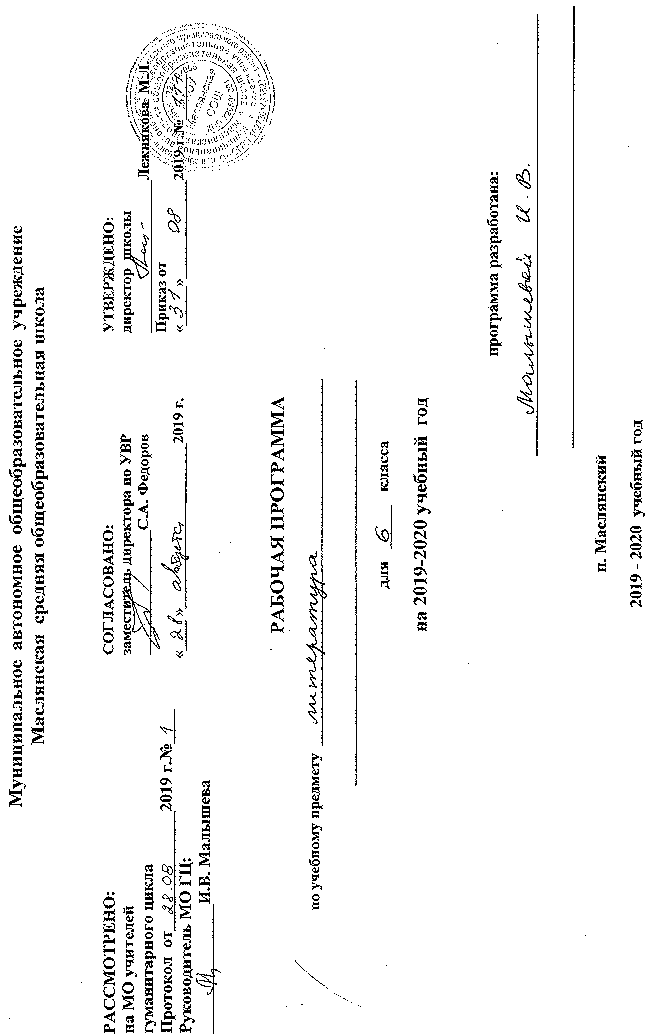 Рабочая программа по литературе. 6 класс (102 ч)РАЗДЕЛ I. Планируемые результатыЛичностные результаты:воспитание российской, гражданской идентичности: патриотизма, уважение к Отечеству, осознание своей этнической принадлежности, знание истории, языка, культуры своего народа, своего края, основ культурного наследия народов России и человечества;усвоение гуманистических, демократических и традиционных ценностей многонационального российского общества; воспитание чувства ответственности и долга перед Родиной;формирование ответственного отношения к учению, готовности и способности обучающихся к саморазвитию и самообразованию на основе мотивации к обучению и познанию осознанного выбору и построению дальнейшей индивидуальной траектории образования на базе ориентировки в мире профессий и профессиональных предпочтений, с учетом устойчивых познавательных интересов, а также на основе формирования уважительного отношения к труду, развития опыта участия социально значимым труде;формирование целостного мировоззрения, соответствующего современному уровню развития науки и общественной практики, учитывающего социальное, культурное, языковое, духовное многообразие современного мира;формирование осознанного, уважительного и доброжелательного отношения к другому человеку, его мнению, мировоззрению, культуре, языку, вере, гражданской позиции, истории, религии, традициям, языкам ценностям народов России и народов мира; готовности и способности вести диалог с другими людьми и достигать в нём взаимопонимания;освоение социальных норм, правил поведения, ролей форм социальной жизни в группах и сообществах, включая взрослые и социальные сообщества;развитие морального сознания и компетентности в решении моральных проблем на основе личностного выбора, формирование нравственных чувств и нравственного поведения, осознанного и ответственного отношения к собственным поступкам;формирование коммуникативной компетентности в общении и сотрудничестве со сверстниками, детьми старшего и младшего возраста, взрослыми в процессе образовательной, общественно полезной учебно-исследовательской, творческой и других видов деятельности;формирование позитивного отношения к здоровому и безопасному образу жизни;формирование основ экологической культуры, соответствующей современному уровню экологического мышления;значение семьи в жизни человека и общества, уважительное и заботливое отношение членов своей семьи;развитие эстетического сознания через освоение художественного наследия народов России и мира, творческой деятельности эстетического характера;совершенствование духовно-нравственных качеств личности;использование различных источников информации (словарей, энциклопедии, интернет-ресурсы и другое) для решения познавательных и коммуникативных задач.Достижение личностных результатов осуществляется в процессе реализации приоритетной цели литературного образования – «формирования духовно развитой личности, обладающей гуманистическим мировоззрением, национальным самосознанием и общероссийским гражданским сознанием, чувством патриотизма».Метапредметные результаты: самостоятельно определять цели своего обучения, ставить и формулировать для себя новые задачи в учёбе и познавательной деятельности, развивать мотивы и интересы своей познавательной деятельности;самостоятельно планировать пути достижения целей, в том числе альтернативные, осознано выбирать наиболее эффективные способы решения учебных и познавательных задач;соотносить свои действия с планируемыми результатами, осуществлять контроль своей деятельности в процессе достижения результата, определять способы действий в рамках предложенных условий и требований, корректировать свои действия в соответствии с изменяющейся ситуацией;оценивать правильность выполнения учебной задачи, собственные возможности её решения;определять понятия, создавать обобщение, устанавливать аналогии, классифицировать, самостоятельно выбирать основание и критерии для классификации, устанавливать причинно-следственные связи, строить логическое рассуждение, умозаключение (индуктивное, дедуктивное и по аналогии) и делать выводы;организовывать учебное сотрудничество и совместную деятельность с учителем и сверстниками; работать индивидуально и в группе: находить общее решение и разрешать конфликты на основе согласования позиций и учёта интересов; формулировать, аргументировать, отстаивать свое мнение;осознано использовать речевые средства в соответствии с задачей коммуникаций для выражения своих чувств, мыслей и потребностей; планирования и регуляции своей деятельности; владение устной и письменной речью, монологической контекстной речью.владение основами самоконтроля, самооценки, принятия решений и осуществления осознанного выбора учебной и познавательной деятельности;формирование и развитие компетентности в области использования  информационно-коммуникационных технологий;формирование и развитие экологического мышления, умения применять его в познавательной, коммуникативной, социальной практике и профессиональной ориентации;осознание значимости чтения и изучения литературы для своего дальнейшего развития; формирование потребностей в систематическом чтении как средстве познания мира и себя в этом мире, гармонизации отношений человека и общества, многоаспектного диалога; понимание литературы как одной из основных национально-культурных ценностей народа, как особого способа познания жизни;обеспечение культурной самоидентификации, осознание коммуникативно-эстетических возможностей родного языка на основе изучения выдающихся произведений российской культуры, культуры своего народа, мировой культуры;воспитание квалификационного читателя со сформированным эстетическим вкусом, способного аргументировать своё мнение и оформлять  его словесно в устных и письменных высказываниях разных жанров, создавать развёрнутые высказывания аналитического и интерпретирующего характера, участвовать в обсуждении прочитанного, сознательно планировать своё досуговое  чтение;развитие способности понимать литературные художественные произведения, отражающие разные этнокультурные традиции;  овладение процедурами смыслового и эстетического анализа текста на основе понимания принципиальных отличий литературного художественного текста от научного, делового, публицистического и т.п.;формирование умений воспринимать, анализировать, критически оценивать и интерпретировать прочитанное, осознавать художественную картину жизни, отражённую в литературном произведении, на уровне не только эмоционального восприятия, но и интеллектуального осмысления. Предметные результаты в познавательной сфере:понимание ключевых проблем изученных произведений русского фольклора и фольклора других народов, древнерусской литературы, литературы XVIII в., русских писателей XIX—XX вв., литературы народов России и зарубежной литературы; понимание связи литературных произведений с эпохой их написания, выявление заложенных в них вневременных, непреходящих нравственных ценностей и их современного звучания;умение анализировать литературное произведение: определять его принадлежность к одному из литературных родов и жанров; понимать и формулировать тему, идею, нравственный пафос литературного произведения, характеризовать его героев, сопоставлять героев одного или нескольких произведений; определение в произведении элементов сюжета, композиции, изобразительно-выразительных средств языка, понимание их роли в раскрытии идейнохудожественного содержания произведения (элементы филологического анализа);владение элементарной литературоведческой терминологией при анализе литературного произведения;в ценностно-ориентационной сфере:приобщение к духовно-нравственным ценностям русской литературы и культуры, сопоставление их с духовно-нравственными ценностями других народов;формулирование собственного отношения к произведениям русской литературы, их оценка; собственная интерпретация (в отдельных случаях) изученных литературных произведений;понимание авторской позиции и свое отношение к ней;
в коммуникативной сфере:восприятие на слух литературных произведений разных жанров, осмысленное чтение и адекватное восприятие; умение пересказывать прозаические произведения или их отрывки с использованием образных средств русского языка и цитат из текста; отвечать на вопросы по прослушанному или прочитанному тексту; создавать устные монологические высказывания разного типа; уметь вести диалог; написание изложений и сочинений на темы, связанные с тематикой, проблематикой изученных произведений, классные и домашние творческие работы, рефераты на литературные и общекультурные темы;
в эстетической сфере:понимание образной природы литературы как явления словесного искусства; эстетическое восприятие произведений литературы; формирование эстетического вкуса;понимание русского слова в его эстетической функции, роли изобразительно-выразительных языковых средств в создании художественных образов литературных произведений.Требования к уровню подготовки учащихся за курс 6 класса:Учащиеся должны знать и применять на практикепонятия, связанные с общими свойствами литературы (художественный образ, роль художественного вымысла в литературе);понятия, связанные со структурой и языком художественного произведения: тема, идея, композиция, взаимосвязь героев и событий; средства изображения героев (портрет, речь, авторская характеристика); роль пейзажа и интерьера; изобразительно-выразительные средства языка, особенности стихотворной речи;понятия, характеризующие родо-жанровые особенности произведения.В области читательской и литературно-творческой деятельности учащиеся должныобъяснять роль важнейших эпизодов (сцен) изученного произведения в развитии его темы, идейно-нравственного содержания, в изображении героев;характеризовать и оценивать главных героев произведений, сопоставлять героев одного или нескольких произведений;обнаруживать понимание авторского отношения к изображаемому;определять принадлежность изученных и самостоятельно прочитанных произведений к одному из литературных родов и жанров;выразительно читать (в частности наизусть) изученные произведения и их фрагменты;давать устный и письменный развёрнутый ответ на проблемный вопрос (рассуждение о героях произведения, о его нравственном содержании);писать сочинение на доступную литературную, публицистическую или свободную тему;писать отзыв о самостоятельно прочитанном произведении с выражением собственного отношения к событиям и героям.В результате освоения программы учащиеся должны овладеть следующими способами деятельности: Познавательная деятельность Умение разделять тексты на абзацы; выделение главное содержание прочитанного в виде тезисов.Анализировать образцы устной и письменной речи; соотносить их с целями, ситуациями и условиями общения. Сопоставлять и сравнивать речевые высказывания с точки зрения их содержания, стилистических особенностей и использованных языковых средств.Осуществлять осознанный выбор языковых средств в зависимости от цели, темы, основной мысли, адресата, ситуации и условий общения.Исследование несложных практических ситуаций, выдвижение предположений, понимание необходимости их проверки на практике. Творческое решение учебных и практических задач: умение мотивированно отказываться от образца, искать оригинальные решения; самостоятельное выполнение различных творческих работ; участие в проектной деятельности. Информационно-коммуникативная деятельность Адекватное восприятие устной речи и способность передавать содержание прослушанного текста в сжатом или развернутом виде в соответствии с целью учебного задания.Осознанное беглое чтение текстов различных стилей и жанров, проведение частичного информационно-смыслового анализа текста. Использование различных видов чтения (ознакомительное, просмотровое, поисковое и др.). Владение монологической и диалогической речью. Умение вступать в речевое общение, участвовать в диалоге (понимать точку зрения собеседника, признавать право на иное мнение). Создание письменных высказываний различных стилей, адекватно передающих прослушанную и прочитанную информацию с заданной степенью свернутости (кратко, выборочно, полно). Составление плана параграфа учебника. Приведение примеров, подбор аргументов, формулирование выводов. Отражение в устной или письменной форме результатов своей деятельности.Умение перефразировать мысль (объяснять «иными словами»). Выбор и использование выразительных средств языка и знаковых систем (текст, таблица, схема и др.) в соответствии с коммуникативной задачей, сферой и ситуацией общения. Использование для решения познавательных и коммуникативных задач различных источников информации, включая энциклопедии, словари, Интернет-ресурсы и другие базы данных. Рефлексивная деятельностьСамостоятельная организация учебной деятельности (постановка цели, планирование, определение оптимального соотношения цели и средств и др.). Владение навыками контроля и оценки своей деятельности, умением предвидеть возможные последствия своих действий. Поиск и устранение причин возникших трудностей. Оценивание своих учебных достижений, поведения, черт своей личности, своего физического и эмоционального состояния. Осознанное определение сферы своих интересов и возможностей. Владение умениями совместной деятельности: согласование и координация деятельности с другими ее участниками; объективное оценивание своего вклада в решение общих задач коллектива; учет особенностей различного ролевого поведения (лидер, подчиненный и др.). Оценивание своей деятельности с точки зрения нравственных, правовых норм, эстетических ценностей. Использование своих прав и выполнение своих обязанностей как гражданина, члена общества и учебного коллектива.РАЗДЕЛ II. СОДЕРЖАНИЕ ПРЕДМЕТНОГО КУРСАВведениеКнига и ее роль в жизни человека. Стихотворения, посвященные книге, читателю, писателям. Литература и другие виды искусства (музыка, живопись, театр, кино).Развитие умений работы с учебником литературы (художественное произведение, статьи об авторе, справочный аппарат, вопросы и задания, портреты и иллюстрации и т.д.).Из  греческой  мифологииМифы о героях: «Пять веков», «Прометей», «Яблоки Гесперид». Отражение в древнегреческих мифах представлений о героизме, стремление познать мир и реализовать свою мечту.Теория литературы: мифологический сюжет.Развитие речи: чтение и различные виды пересказа, дискуссия, изложение с элементами сочинения.Связь с другими искусствами: произведения живописи, скульптуры, кино на мотивы древнегреческих мифов. Произведения на мотивы мифов в русском искусстве.Теория литературы: мифологический персонаж (развитие представлений).Развитие речи: словесный портрет, чтение мифа, подробный и краткий пересказ, цитатный план.Связь с другими искусствами: славянские мифологические герои в русском искусстве (живопись, скульптура, музыка).Из  устного  народного  творчестваНравственный идеал русского фольклора. Легенда «Солдат и смерть».  «Сказка о молодильных яблоках и живой воде». Сказка и ее художественные особенности, сказочные формулы, помощники героев сказки, сказители, собиратели. Народные представления о добре и зле; краткость, образность, афористичность.     Из эпоса народов России. Нартский эпос. Храбрость и хитрость героя в предании «Как Бадыноко победил одноглазого великана».Теория литературы: предание, легенда, структура волшебной сказки, мифологические элементы в волшебной сказке.Развитие речи: сказывание сказки, запись фольклорных произведений, сочинение сказки.Связь с другими искусствами: работа с иллюстрациями; сказочные богатыри в русском искусстве: музыке, живописи, кино.Возможные виды внеурочной деятельности: запись произведений фольклора своей местности.Из древнерусской литературы«Сказание о белгородских колодцах». «Повесть о разорении Рязани Батыем». Отражение в произведениях истории Древней Руси и народных представлений о событиях и людях. Поучительный характер древнерусской литературы (вера, святость, греховность, хитрость и мудрость, жестокость, слава и бесславие и др.). Нравственная проблематика житийной литературы.Теория литературы: житие, сказание, древнерусская повесть; автор и герой.Развитие речи: различные виды пересказа, простой план.Связь с другими искусствами: работа с иллюстрациями, рисунки учащихся.Краеведение: исторические события края в памятниках древнерусской литературы.Из  литературы XVIII  векаМ.В. ЛомоносовГоды учения. Отражение позиций ученого и гражданина в поэзии: «Стихи, сочиненные на дороге в Петергоф ». Отражение в стихотворении мыслей ученого и поэта; тема и ее реализация; независимость, гармония — основные мотивы стихотворения; идея стихотворения.Теория литературы: иносказание, многозначность слова и образа, аллегория, риторическое обращение.Развитие речи: выразительное чтение.Из  литературы XIX векаВ.А. ЖуковскийКраткие сведения о писателе. Личность писателя. В.А. Жуковский и А.С. Пушкин. Жанр баллады в творчестве В.А. Жуковского. «Светлана»: фантастическое и реальное; связь с фольклором, традициями и обычаями народа. Новое явление в русской поэзии. Особенности языка и образов. Тема любви в балладе.Теория литературы: реальное, фантастическое; фабула; баллада.Развитие речи: выразительное чтение.А.С. ПушкинЛицей в жизни и творческой биографии А.С. Пушкина. Лицеист А.С. Пушкин в литературной жизни Петербурга. Лирика природы: «Простите, верные дубравы...», «Зимнее утро». Интерес к истории России: «Дубровский» — историческая правда и художественный вымысел; нравственные и социальные проблемы романа (верность дружбе, любовь, искренность, честь и отвага, постоянство, преданность, справедливость и несправедливость); основной конфликт; центральные персонажи.Теория литературы: двусложные размеры стиха; строфа (типы строф); роман (первичные представления); авторское отношение к героям.Развитие речи: выразительное чтение, различные виды пересказа, цитатный план, изложение с элементами рассуждения.Связь с другими искусствами: конкурс рисунков, работа с иллюстрациями, прослушивание музыкальных записей, роман «Дубровский» в русском искусстве.Краеведение: литературная викторина «Места, где побывали лицейские друзья А.С. Пушкина».Возможные виды внеурочной деятельности: литературная гостиная «Новая встреча с Пушкиным».М.Ю. ЛермонтовГоды учения. Ссылка на Кавказ. Поэт и власть. Вольнолюбивые мотивы в лирике (свобода, воля, независимость): «Тучи», «Парус», «Листок». Многозначность художественного образа.Теория литературы: трехсложные размеры стиха; стопа, типы стоп; метафора, инверсия.Развитие речи: выразительное чтение наизусть, письменный отзыв о прочитанном, подбор эпиграфов.Связь с другими искусствами: работа с иллюстрациями, рисунки учащихся, прослушивание музыкальных записей.Краеведение: М.Ю. Лермонтов и Кавказ.Возможные виды внеурочной деятельности: конкурс чтецов.Н.В.Гоголь«Тарас Бульба». Темы и проблематика повести (любовь к родине; товарищество, свободолюбие, героизм, честь, любовь и долг); центральные образы и приемы их создания; лирическое и эпическое в содержании повести; массовые сцены и их значение в сюжете и фабуле; связь повести с фольклорным эпосом (характеры, типы, речь). Лирическое и эпическое в повести. Своеобразие стиля.Теория литературы: героическая повесть; типы речи и разнообразие лексических пластов; тропы и фигуры в повести (гипербола, сравнение, метафора, риторические фигуры).Развитие речи: изложение с заменой лица; различные виды чтения и устного пересказа; письменный отзыв на эпизод.Связь с другими искусствами: работа с иллюстрациями; подбор музыкальных фрагментов к отдельным сценам и эпизодам.Краеведение: заочная литературно-краеведческая экскурсия «Украинскими дорогами Н.В. Гоголя».Возможные виды внеурочной деятельности: подбор литературы и организация выставки «Книги о героическом прошлом Отчизны».И.С. ТургеневТема любви в лирике. «В дороге». «Записки охотника»: творческая история и своеобразие композиции. Проблематика и своеобразие рассказа «Бирюк»: служебный долг и человеческий долг; общечеловеческое в рассказе: милосердие, порядочность, доброта; образ лесника; позиция писателя. Один из рассказов «Записок охотника » по выбору учащихся. Самостоятельная характеристика темы и центральных персонажей произведения.Теория литературы: своеобразие характера, образ рассказчика; идея произведения и авторский замысел; тропы и фигуры в рассказе (сравнение, метафора, эпитет).Развитие речи: сложный план, цитатный план.Связь с другими искусствами: конкурс рисунков или подбор музыкальных фрагментов к отдельным эпизодам сцены (часть сценарного плана), устное рисование.Н.А. НекрасовГражданская позиция Н.А. Некрасова в 60—70-е годы. Темы народного труда и «долюшки женской» — основные в творчестве поэта. «В полном разгаре страда деревенская...», «Великое чувство! у каждых дверей...». Основной пафос стихотворений: разоблачение социальной несправедливости. Образно-изобразительные средства, раскрывающие тему. Способы создания образа женщины-труженицы, женщины-матери. Отношение автора к героям и событиям.Теория литературы: трехсложные размеры стиха: дактиль, амфибрахий, анапест; коллективный портрет.Развитие речи: различные виды чтения, чтение наизусть, подбор эпиграфов, творческая работа (микросочинение с данным финалом либо данным эпиграфом).Связь с другими искусствами: работа с иллюстрациями; Н.А. Некрасов и художники-передвижники.Возможные виды внеурочной деятельности: литературно-художественная выставка «Н.А. Некрасов и художники-передвижники».Л.Н. Толстой«Детство» (главы из повести): «Матап», «Что за человек был мой отец?»,  «Детство» и др. по выбору. «Бедные люди». Взаимоотношения в семье; главные качества родителей в восприятии и изображении Л.Н. Толстого; проблематика рассказа и внутренняя связь его с повестью «Детство» (добро, добродетельность, душевная отзывчивость, любовь к близким, верность, преданность, чувство благодарности, милосердие, сострадание).Теория литературы: автобиографическая проза.Развитие речи: различные типы пересказа, сочинение-зарисовка, составление цитатного плана.В.Г. КороленкоКраткие сведения о писателе. «В дурном обществе»: проблемы доверия и взаимопонимания, доброты, справедливости, милосердия. Дети и взрослые в повести. Система образов. Авторское отношение к героям.Теория литературы: повесть, художественная деталь, портрет и характер.Развитие речи: различные виды пересказа; подготовка вопросов для обсуждения; план характеристики эпизода, персонажа.Связь с другими искусствами: работа с иллюстрациями, устное рисование.Возможные виды внеурочной деятельности: встреча в литературной гостиной «Я думаю, что я поступил бы...».А.П. ЧеховСатирические и юмористические рассказы А.П. Чехова. «Толстый и тонкий»: социальное неравенство, чинопочитание, угодливость в рассказе. Приемы создания характеров персонажей. Отношение автора к героям.Теория литературы: юмор, юмористическая ситуация, конфликт в юмористическом произведении (развитие и углубление представлений); деталь и ее художественная роль в юмористическом произведении.Развитие речи: выразительное чтение, различные виды пересказа, подбор афоризмов и крылатых фраз из произведений А.П. Чехова; творческая мастерская — написание юмористического рассказа на заданную тему (или создание диафильма).Связь с другими искусствами: работа с иллюстрациями, составление кадров для диафильма.Из  литературы  XX  векаИ.А. БунинМир природы и человека в стихотворениях и рассказах И.А.Бунина. «Не видно птиц...», «Лапти». Душа крестьянина в изображении писателя.Теория литературы: стили речи и их роль в создании художественного образа.Развитие речи: составление словаря языка персонажа, чтение наизусть, письменный отзыв об эпизоде.А.И. КупринДетские годы писателя. «Тапёр». Основная тема и характеристика образов. Дети и взрослые в рассказе. Внутренний мир человека и приемы его художественного раскрытия.Развитие речи: различные виды пересказа, письменный отзыв об эпизоде.Связь с другими искусствами: подбор музыкальных произведений, созвучных рассказу А.И. Куприна.С.А. ЕсенинКраткие сведения о поэте. «Песнь о собаке», «Разбуди меня завтра рано...». Пафос и тема стихотворения. Одухотворенная природа — один из основных образов С.А. Есенина.Теория литературы: поэтический образ (развитие представлений о понятии), цветообраз, эпитет, метафора.Развитие речи: чтение наизусть, устный отзыв о стихотворении, словарь тропов и фигур стихотворения.Возможные виды внеурочной деятельности: литературный вечер «Поэты XX века о родине, родной природе и о себе»:А.А.   Блок.  «Там неба осветленный край...»,   «Снег да снег...»;Ф.К. Сологуб.   «Под черемухой цветущей...»,   «Порос травой мой узкий двор...»,   «Словно лепится сурепица...», «Что в жизни мне всего милей...»; А.А. Ахматова. «Перед весной бывают дни такие...»;Б.Л. Пастернак. «После дождя»;Н.А. Заболоцкий. «Утро», «Подмосковные рощи»;А.Т. Твардовский.   «Есть  обрыв,  где я,  играя...»,«Я иду и радуюсь»;А.А. Вознесенский. «Снег в сентябре», стихотворениядругих поэтов —по выбору.М.М. ПришвинКраткие сведения о писателе. «Кладовая солнца»: родная природа в изображении писателя; воспитание в читателе зоркости, наблюдательности, чувства красоты, любви к природе.Теория литературы: сказочные и мифологические мотивы (развитие представлений).Развитие речи: сочинение-зарисовка, различные виды пересказа.Связь с другими искусствами: иллюстрации к эпизоду, устное рисование.В.К. ЖелезниковКраткие сведения о писателе. «Троп»: мир животных и человека в изображении писателя. Образы Тропа, Пети и Маши. Тема доброты, чувства благодарности, верности.Развитие речи: творческая мастерская — написание рассказа по заданному сюжету.Н.М. РубцовКраткие сведения о поэте. «Звезда полей», «Тихая моя родина». Человек и природа в стихотворении. Образный строй.Теория литературы: художественная идея, кольцевая композиция.Развитие речи: выразительное чтение, чтение наизусть.Произведения о  Великой  Отечественной  войнеИзображение войны; проблема жестокости, справедливости, подвига, долга, жизни и смерти, бессмертия, любви к родине: Д.С.Самойлов. «Сороковые»; М.В.Исаковский.«В прифронтовом лесу»; В.П. Астафьев. «Конь с розовой гривой», «Яшка Лось» — по выбору.Развитие речи: выразительное чтение, чтение наизусть, составление цитатного плана, подбор эпиграфа к сочинению.Связь с другими искусствами: подбор иллюстраций и музыкальных записей к литературно-музыкальному вечеру.Возможные виды внеурочной деятельности: письма с войны и на войну.Из  зарубежной  литературыМ. ТвенКраткие сведения о писателе. «Приключения Гекльберри Финна»: мир детства, образы детей. Стремление к независимости — отличительное качество маленьких героев М. Твена. Приемы создания детских характеров. Юмористическое и комическое.Развитие речи: ответы на вопросы, различные виды чтенияи пересказа.Связь с другими искусствами: устное рисование.О.ГенриКраткие сведения о писателе. «Вождь краснокожих»: о детстве — с улыбкой и всерьез (дети и взрослые в рассказе). Развитие речи: рассказ от другого лица.Х.К. АндерсенУтверждение непреходящих христианских ценностей в творчестве писателя. «Чайник»: мир добра и красоты. Христианские мотивы в произведении: умение отдавать, разоблачение гордыни.Теория литературы: литературная сказка (развитие представлений).Развитие речи: подробный пересказ, краткий план, изложение с элементами рассуждения.Связь с другими искусствами: рисунки учащихся.Дж. ЛондонКраткие сведения о писателе. «Любовь к жизни»: жизнеутверждающий пафос рассказа, гимн мужеству и отваге, сюжет и основные образы. Воспитательный смысл произведения. «В прифронтовом лесу»; В.П. Астафьев. «Конь с розовой гривой», «Яшка Лось» — по выбору.Развитие речи: выразительное чтение, чтение наизусть, составление цитатного плана, подбор эпиграфа к сочинению.Связь с другими искусствами: подбор иллюстраций и музыкальных записей к литературно-музыкальному вечеру.Возможные виды внеурочной деятельности: письма с войны и на войну.Из  зарубежной  литературыМ. ТвенКраткие сведения о писателе. «Приключения Гекльберри Финна»: мир детства, образы детей. Стремление к независимости — отличительное качество маленьких героев М. Твена. Приемы создания детских характеров. Юмористическое и комическое.Развитие речи: ответы на вопросы, различные виды чтения и пересказа.Связь с другими искусствами: устное рисование.О.ГенриКраткие сведения о писателе. «Вождь краснокожих»: о детстве — с улыбкой и всерьез (дети и взрослые в рассказе). Развитие речи: рассказ от другого лица.Х.К. АндерсенУтверждение непреходящих христианских ценностей в творчестве писателя. «Чайник»: мир добра и красоты. Христианские мотивы в произведении: умение отдавать, разоблачение гордыни.Теория литературы: литературная сказка (развитие представлений).Развитие речи: подробный пересказ, краткий план, изложение с элементами рассуждения.Связь с другими искусствами: рисунки учащихся.Дж. ЛондонКраткие сведения о писателе. «Любовь к жизни»: жизнеутверждающий пафос рассказа, гимн мужеству и отваге, сюжет и основные образы. Воспитательный смысл произведения.Развитие речи: цитатный план; пересказ по плану, подготовка вопросов для обсуждения.А. Сент-ЭкзюпериУдивительная жизнь удивительного писателя. Сказка «Маленький принц»: когда дети открывают мир взрослым, или что бывает, когда взрослые умеют слышать детей. Основные темы и мотивы сказки. Большой мир маленького принца.Теория литературы: сказочное, реальное и символическое в произведении А. Сент-Экзюпери.Связь с другими искусствами: сказка А. Сент-Экзюпери на языке других искусств. Рисунки детей по мотивам «Маленького принца».РАЗДЕЛ III. Тематическое планирование уроков литературы в 6 классе (102 ч)ПРИЛОЖЕНИЕ. Календарно-тематическое  планирование уроков литературы в 6 классе №Название темыКоличество часов1Введение12Из греческой мифологии33Из устного народного творчества34Из древнерусской литературы35Из русской литературы XVIII  века36Из русской литературы XIХ  века (51 ч)527Из русской литературы XIХ  века268Из зарубежной литературы99Итоговые уроки2ВСЕГО102№дататема урокаВведениеВведениеВведение1Книга и ее роль в жизни человека. Из греческой мифологии (3 ч)Из греческой мифологии (3 ч)Из греческой мифологии (3 ч)2Мифы о героях. «Пять веков»3Героизм, стремление познать мир, реализовать мечту. «Прометей».4Значение древнегреческих мифов. «Яблоки Гесперид».Из устного народного творчества (3 ч)Из устного народного творчества (3 ч)Из устного народного творчества (3 ч)5Нравственный идеал русского фольклора. Сказка «Солдат и смерть»6Из эпоса народов России.Нартский эпос. Храбрость и хитрость героя в предании «Как Бадыноко победил одноглазого великана»7Народные представления о добре и зле. «Сказка о молодильных яблоках и живой воде». Из древнерусской литературы (3 ч)Из древнерусской литературы (3 ч)Из древнерусской литературы (3 ч)8Особенности древнерусской литературы, отражение в ней истории Древней Руси и представлений о событиях и людях. «Сказание о белгородских колодцах»9Гимн в честь воинского подвига. «Повесть о разорении Рязани Батыем». 10Поучительный характер древнерусской литературы.  «Поучение Владимира Мономаха». Из русской литературы XVIII  века (3 ч)Из русской литературы XVIII  века (3 ч)Из русской литературы XVIII  века (3 ч)11М.В.Ломоносов - гениальный ученый, теоретик литературы, поэт, гражданин. 12Отражение мыслей ученого и поэта; независимость, гармония - основные мотивы стихотворения. «Стихи, сочиненные на дороге в Петергоф» 13М.В. Ломоносов о значении русского языка. М.В. Ломоносов и Петр Великий.Из русской литературы XIХ  века (52 ч)Из русской литературы XIХ  века (52 ч)Из русской литературы XIХ  века (52 ч)14В.А.Жуковский. Краткие сведения о писателе. В.А. Жуковский и А.С. Пушкин.15Жанр баллады в творчестве В.А. Жуковского «Светлана». Творческая историябаллады.16Фантастическое и реальное, связь с фольклором, особенности языка и образов в балладе В.А. Жуковского «Светлана».17Лицей в жизни и творческой биографии А.С. Пушкина18Тема «барства дикого» в стихотворении А.С. Пушкина «Деревня».19Тема природы в лирике А. С. Пушкина «Редеет облаков летучая гряда»20Лирика природы. А.С. Пушкин «Зимнее утро».21В мире пушкинского стихотворения «Зимний вечер»22Конкурс выразительного чтения. Актовый зал23А.С. Пушкин «Дубровский». Историческая эпоха в романе. История создания.Прототипы.24Ссора Дубровского с Троекуровым.25Отец и сын Дубровские.26Владимир Дубровский — доблестный гвардейский офицер, необыкновенныйучитель и благородный разбойник.27Дубровский и Маша Троекурова.28Контрольная работа.29,30Классное сочинение №1 - сравнительная характеристика («Троекуров – Дубровский»)31М.Ю. Лермонтов. Личность и судьба поэта.32Мотив странничества в стихотворении М.Ю. Лермонтова «Тучи». 33Вольнолюбивые мотивы в стихотворении М.Ю. Лермонтова «Парус».34Трагическое одиночество человека в мире и исторической «бездомности» поколения в стихотворении М.Ю. Лермонтова «Листок». 35Трагическая непреодолимость одиночества при общей родственности судьбы в стихотворении М.Ю. Лермонтова «На севере диком…»36Конкурс творческих работ. 37Н.В. Гоголь. Слово о писателе. «Тарас Бульба»: история создания повести, историческая основа и народнопоэтические истоки.38«Бранное, трудное время...» Степь как образ Родины в повести Гоголя39,40Остап и Андрий. Сравнительная характеристика (характеры, типы, речь).41Подвиг Тараса Бульбы. Казачество в изображении Н.В. Гоголя.42,43Классное сочинение №2 по повести «Тарас Бульба».44И. С. Тургенев. «Записки охотника»: творческая история и своеобразие композиции.45,46И. С. Тургенев «Бирюк»: служебный и человеческий долг, общечеловеческое в рассказе.47Тема любви в лирике И.С. Тургенева: «В дороге».48Н. А. Некрасов. Гражданская позиция поэта. Тема народного труда и «долюшки женской» - основные в творчестве поэта. («В полном разгаре страда деревенская…»,  «Великое чувство! У каждых дверей…»)49Л.Н. Толстой в 30—50 гг. XIX в.50,51Общее настроение внутренней неустроенности и беспокойства, присущее герою повести  Л.Н. Толстого «Детство». 52Идея стремления к совершенству, к единению в любви, проявившаяся в главах повести Л.Н. Толстого «Детство».53Уроки доброты Л.Н. Толстого. Рассказ «Бедные люди».54Домашнее сочинение-размышление «Какие мысли и чувства навеял на меня пересказ Л.Н.Толстым стихотворения В.Гюго?»55,56В.Г.Короленко. «В дурном обществе» («Дети подземелья»). Картины нищеты и страданий бедных людей в изображении рассказчика. Протест против социального неравенства и унижения человеческого достоинства. Отец и сын.57Роль дружбы в жизни героев повести В.Г.Короленко «В дурном обществе».58Дети и взрослые в повести В.Г.Короленко «В дурном обществе».59,60РР Классное  сочинение №3 «Мой друг Вася  (от имени Валека)».61,62Особенности раннего творчества А.П. Чехова. Сатирические и юмористическиеРассказы А.П. Чехова. «Налим». Драматизация. Актовый зал.63А.П. Чехов «Толстый и тонкий»: социальное неравенство. Чинопочитание, угодливость в рассказе. 64Юмор в рассказе А.П. Чехова «Шуточка». 65Мастерская творческого письма. Смешной случай из жизни. Из русской литературы XХ  века (26 ч)Из русской литературы XХ  века (26 ч)Из русской литературы XХ  века (26 ч)66,67Мир природы и человека в стихотворениях И.А. Бунина («Не видно птиц. Покорно чахнет…»)68И.А.Бунин. «Лапти»: душа крестьянина в изображении писателя.69,70А.И. Куприн. Личность писателя. Повесть «Белый пудель». Судьба бродячих артистов в рассказе.71Чувство собственного достоинства, верность дружбе в рассказе А.И. Куприна«Белый пудель».72А.И. Куприн. «Тапер».   Основная тема и образы в рассказе; внутренний мир человека и приемы его художественного раскрытия.73,74С.А. Есенин. Слово о поэте.  «Песнь о собаке»: творческая история; автор и его герои. 75«Разбуди меня завтра рано…»: пафос и тема стихотворения С.А. Есенин 76М.М.Пришвин. Слово о писателе-натуралисте.77М.М.Пришвин. «Кладовая солнца» —сказка-быль. Особенности жанра.78М.М.Пришвин. «Кладовая солнца». Настя и Митраша.79Смысл названия сказки- были М.М.Пришвина «Кладовая солнца».80,81В мастерской художника (М.М.Пришвина)Экскурсия на природу82,83Проблема жестокости, справедливости, подвига, долга, жизни и смерти, бессмертия, любви к родине в стихотворениях А.А. Ахматовой «Мужество», «Победа», Родная земля», «Перед весной бывают дни такие…»84Литературно-музыкальная композиция: «Сороковые роковые…». Актовый зал85Краткие сведения о В.П. Астафьеве. Повесть «Последний поклон».86В.П. Астафьев. «Конь с розовой гривой». Изображение быта и жизни сибирской деревни в послевоенные годы. 87,88Нравственные проблемы в рассказе В.П. Астафьева «Конь с розовой гривой». Бабушка Екатерина Петровна, ее роль в рассказе. Герой рассказа Санька Леонтьев89Творческая работа по рассказу В.П. Астафьева «Конь с розовой гривой».90Н.М. Рубцов. Слово о поэте. Человек и природа в поэзии Рубцова. Стихотворение   «Звезда полей»91Неразрывная связь героя с Родиной в стихотворении Н.М. Рубцова «Тихая моя родина».Из зарубежной литературы (9 ч)Из зарубежной литературы (9 ч)Из зарубежной литературы (9 ч)92,93Восточные  сказки. Разнообразие тем и сюжетов сказок из книги «Тысяча и одна ночь». «Сказка о Синдбаде-мореходе». История создания, тематика, проблематика.94Краткие сведения о братьях Гримм.95Сходство и различия народных и литературных сказок. Сказка братьев Гримм«Снегурочка» и «Сказка о мертвой царевне и о семи богатырях» А.С. Пушкина.96Краткие сведения об О. Генри. Утверждение душевной красоты «маленьких людей» в новелле «Дары волхвов».97О детстве с улыбкой и всерьёз. О. Генри. «Вождь краснокожих». Языковые средства создания комического.ождь краснокожих"й и всерьёз.98Краткие сведения о Дж. Лондоне. «Северные рассказы»99Д.Лондон «Любовь к жизни»: изображение силы человеческого духа, беспредельности возможностей человека. Сюжет и основные образы. Смысл названия.100Творческая работа по рассказу Д.Лондона «Любовь к жизни»Итоговые уроки (2 ч)Итоговые уроки (2 ч)Итоговые уроки (2 ч)101Годовая контрольная работа.102Заключительный урок. Литературная игра. Рекомандации для летнего чтения.